	   Sunday, November 11, 2012	   Monday, November 12, 2012	   Tuesday, November 13, 2012	   Wednesday, November 14, 2012	   Thursday, November 15, 2012	   Friday, November 16, 2012	   Saturday, November 17, 20126:00AMHome Shopping  Shopping program.G 6:30AMBattlestar Galactica: The Return Of Starbuck (R)  The young genius, Dr. Zee, has a vivid dream depicting the fate of Lt. Starbuck, who was lost in a Cylon attack a decade earlier. Starring LORNE GREENE, KENT MC CORD, BARRY VAN DYKE, RICHARD LYNCH and DIRK BENEDICT.PG 7:30AMBuck Rogers: Happy Birthday, Buck (R)  A vengeful assassin marks Dr. Huer as a target while he unsuspectingly plans a surprise party for Buck Rogers. Starring GIL GERARD, ERIN GRAY, MICHAEL ANSARA, FELIX SILLA and TIM O'CONNOR.PG 8:30AMHome Shopping  Shopping program.G 9:00AMHome Shopping  Shopping program. G9:30AMNed And Stacey: Friends and Lovers (R)  Stacey's high school rival seduces Ned. Starring THOMAS HADEN CHURCH, DEBRA MESSING, GREG GERMANN and NADIA DAJANI.PG 10:00AMNed And Stacey: The Gay Caballeros (R)  An important new client assumes Ned must be gay. Starring THOMAS HADEN CHURCH, DEBRA MESSING, GREG GERMANN and NADIA DAJANI.PG 10:30AMThe Jeff Foxworthy Show: Can't Teach A Dead Dog New Tricks (R)  Karen balks when Jeff and his dad plan an elaborate funeral for their old family dog. Starring JEFF FOXWORTHY, ANN CUSACK, HALEY JOEL OSMENT, JONATHAN LIPNICKI and BILL ENGVALL.PG 11:00AMThe Jeff Foxworthy Show: The Briarton Syndrome (R)  A possible hazardous materials spill quarantines the trucking company. Starring JEFF FOXWORTHY, ANN CUSACK, HALEY JOEL OSMENT, JONATHAN LIPNICKI and BILL ENGVALL.PG 11:30AMT.J Hooker: Second Chance (R) Hooker searches for a serial killer who has struck again after an eight-year absence. Starring WILLIAM SHATNER, ADRIAN ZMED, RICHARD HERD, APRIL CLOUGH and LEE BRYANT.PG 12:30PMThe New Adam 12: Teach The Children (R)  A man preys on little girls around a playground, and two women become involved in a smokers's right argument. Starring ETHAN WAYNE, PETER PARROS and MIGUEL FERNANDES.PG (A)1:00PMNew Dragnet: Safe Job (R)  The theft of a large amount of money from a hotel safe appears to be an inside job. Starring THALAMUS RASULALA, BERNARD WHITE, DON STRAUD and JEFF OSTERAGE.PG 1:30PMV.I.P: Mudslide Val (R)  Val falls in love with a former government agent who she's trying to protect from a vengeful drug dealer. Starring PAMELA ANDERSON, MOLLY CULVER, SHAUN BAKER, NATALIE RAITANO and LEAH LAIL.PG (V,N)2:30PMV.I.P: Raging Val (R)  An ugly episode in Quick's past comes to light as he and V.I.P. are drawn into a Russian Mafia plot to control boxing. Starring PAMELA ANDERSON, MOLLY CULVER, SHAUN BAKER, NATALIE RAITANO and LEAH LAIL.PG (V)3:30PMSmash Lab: Runaway Big Rig    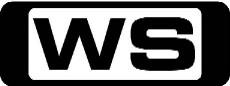 Chuck and Gadget devise ways to stop a hijacked tractor trailer.PG 4:30PMSmash Lab: Unsinkable Car    Chuck and Nat use technology to create an unsinkable car, while Deanne and Gadget find a way to rescue a woman falling from a cruise liner.PG 5:30PMHow I Met Your Mother: The Window / Last Cigarette Ever (R) 'CC'    When Ted's neighbour, Maggie, finally breaks up with her boyfriend, Ted tries to get a date. Starring JOSH RADNOR, JASON SEGEL, ALYSON HANNIGAN, NEIL PATRICK HARRIS and COBIE SMULDERS.PG 6:30PM7Mate Sunday Night Movie: A Knight's Tale (R) 'CC' (2001)   After his Master dies unexpectedly, a Medieval squire decides to disguise himself as a knight and sets out to prove himself at the country's jousting competition. Starring HEATH LEDGER, MARK ADDY, RUFUS SEWELL, PAUL BETTANY  and SHANNYN SOSSAMONPG 9:30PM7Mate Sunday Night Movie: American Wedding (R) (2003)    It's the wedding of Jim and Michelle and the gathering of their families and friends, including Jim's old friends from high school and Michelle's little sister. Starring JASON BIGGS, SEANN WILLIAM SCOTT, ALYSON HANNIGAN, EDDIE KAYE THOMAS and THOMAS IAN NICHOLAS.M 11:30PMPunk'd 'CC' Ashton Kutcher hosts an elaborate practical joke show that makes today's biggest stars suffer for your viewing pleasure.M 12:30AMThe Jeff Foxworthy Show: The Briarton Syndrome (R)  A possible hazardous materials spill quarantines the trucking company. Starring JEFF FOXWORTHY, ANN CUSACK, HALEY JOEL OSMENT, JONATHAN LIPNICKI and BILL ENGVALL.PG 1:00AMV.I.P: Mudslide Val (R)  Val falls in love with a former government agent who she's trying to protect from a vengeful drug dealer. Starring PAMELA ANDERSON, MOLLY CULVER, SHAUN BAKER, NATALIE RAITANO and LEAH LAIL.PG (V,N)2:00AMV.I.P: Raging Val (R)  An ugly episode in Quick's past comes to light as he and V.I.P. are drawn into a Russian Mafia plot to control boxing. Starring PAMELA ANDERSON, MOLLY CULVER, SHAUN BAKER, NATALIE RAITANO and LEAH LAIL.PG (V)3:00AMT.J Hooker: Second Chance (R) Hooker searches for a serial killer who has struck again after an eight-year absence. Starring WILLIAM SHATNER, ADRIAN ZMED, RICHARD HERD, APRIL CLOUGH and LEE BRYANT.PG 4:00AMBuck Rogers: Happy Birthday, Buck (R)  A vengeful assassin marks Dr. Huer as a target while he unsuspectingly plans a surprise party for Buck Rogers. Starring GIL GERARD, ERIN GRAY, MICHAEL ANSARA, FELIX SILLA and TIM O'CONNOR.PG 5:00AMNed And Stacey: The Gay Caballeros (R)  An important new client assumes Ned must be gay. Starring THOMAS HADEN CHURCH, DEBRA MESSING, GREG GERMANN and NADIA DAJANI.PG 5:30AMHome Shopping  Home Shopping G6:00AMHome Shopping  Shopping program. G6:30AMK-Zone - Stitch!: Stitch! (R)    When Stitch lands on a remote island, he must perform several good deeds in order to activate the Spiritual Stone that will gain him great power.G 7:00AMK-Zone - I'm In The Band: I'm In The Band (R) 'CC'    Tripp scores Iron Weasel a part in famed director Kaz Ridley's horror flick 'Spiders, Snakes and Clowns.' Starring LOGAN MILLER, STEVE VALENTINE, GREG BAKER, STEPHEN FULL and CAITLYN TAYLOR LOVE.G 7:30AMK-Zone - A.N.T Farm: A.N.T Farm (R) 'CC'    An 11 year old musical prodigy gets into a gifted program called Advanced Natural Talents must navigate the halls of a new school of older kids who're not particularly fond of grade-skipping newbies. Starring CHINA ANNE MCCLAIN, SIERRA MCCORMICK, JAKE SHORT, STEFANIE SCOTT and CARLON JEFFERY.G 8:00AMK-Zone - Jake and the Never Land Pirates: Jake and the Never Land Pirates (R)    Jake leads his team, including Izzy, Cubby and their parrot lookout, Skully aboard their amazing ship, Bucky, sailing from their Pirate Island hideout on a lost treasure hunt throughout Never Land.G 8:30AMK-Zone - Fish Hooks: Fish Hooks (R)    Follow three friends from Freshwater High, a school submerged in a giant fish tank in a pet store. Milo suspects that Mr. Baldwin is actually a super hero named Captain Aquarium in his disguise.G 9:00AMNBC Today (R) 'CC'    International news and weather including interviews with newsmakers in the world of politics, business, media, entertainment and sport.10:00AMNBC Meet The Press (R) 'CC'    David Gregory interviews newsmakers from around the world.11:00AMMickey Spillane's Mike Hammer: Sex Trap (R) Mike's chance reunion with an old flame is marred by her involvement in international politics. Starring STACY KEACH, LINDSAY BLOOM, DON STROUD, KENT WILLIAMS and SUSAN MALDEN.PG (V,S)12:00PMT.J Hooker: Trackdown (R) Hooker needs Stacy's help to catch a psychopathic killer who's holding a woman hostage and making her an unwilling accomplice. Starring WILLIAM SHATNER, ADRIAN ZMED, HEATHER LOCKLEAR and JAMES DARREN.M 1:00PMNew Dragnet: Family Affair (R)  A wealthy business man is viciously beaten to death in his office, and Daniels and Molina are assigned to the case. Starring THALAMUS RASULALA, BERNARD WHITE, DON STRAUD and JEFF OSTERAGE.PG 1:30PMMalcolm And Eddie: Three Of Club (R)  Malcolm and Eddie's success is cut short when an accident destroys the club. Starring MALCOLM-JAMAL WARNER, EDDIE GRIFFIN, KAREN MALINA WHITE, CHRISTOPHER DANIEL BARNES and RON PEARSON.PG 2:00PMMotor Mate: Mercedes Benz - 110 Years of Excellence (R)  A celebration of the Gottlieb Daimler and Carl Benz motorcars at The Behring Auto Museum in North Carolina.G 3:00PMMotor Mate: Aston Martin DB7 - Supercar (R)    Discover the exciting spirit and verve of the Aston Martin DB7 for which its predecessors are famous world-wide. Take a look at the planning, testing and production of the car, together with road impressions by Stirling Moss and in -car camera footage.G 4:30PMPimp My Ride: 1985 Suburban (R) 'CC'  Alice has tried to turn around her Chevy Suburban but needs help from Xzibit and West Coast Customs.PG 5:00PMPimp My Ride: 1987 Chevrolet Blazer (R) 'CC'  Erin is tired of being hated on for her Chevy Blazer and is ready to be pimped.PG 5:30PMAccording To Jim: Cabin Boys (R) 'CC'    Andy and Jim are excited to have a 'guys only' weekend at Andy's fiance's cabin in the woods but things go awry as usual. Starring JIM BELUSHI, COURTNEY THORNE-SMITH, KIMBERLY WILLIAMS-PAISLEY, LARRY JOE CAMPBELL and TAYLOR ATELIAN.PG 6:00PMMy Name Is Earl: Van Hickey / Made A Lady Think I Was God (R) 'CC'  (R)  While trying to make amends for kicking the lead singer out of his band, Earl unexpectedly comes to face to face  with 51 on his list: 'slept with Ralph's  mum'. Guest starring Giovanni Ribisi. Starring JASON LEE, ETHAN SUPLEE, JAIME PRESSLY, NADINE VELAZQUEZ and EDDIE STEEPLES.PG 7:00PMHow I Met Your Mother: Girls Vs. Suits (R) 'CC'    Barney debates whether or not he should give up wearing suits in order to land a hot bartender. Guest starring Rachael Bilson. Starring JOSH RADNOR, JASON SEGEL, ALYSON HANNIGAN and NEIL PATRICK HARRIS.PG 7:30PMHow I Met Your Mother: Jenkins / Rabbit Or Duck (R) 'CC'    When Marshall's attractive female colleague kisses him, Lily refuses to believe it, resulting in Marshall convincing Jenkins to tell Lily that it really happened. Starring JOSH RADNOR, JASON SEGEL, ALYSON HANNIGAN, NEIL PATRICK HARRIS and COBIE SMULDERS.PG 8:30PMFamily Guy: Dial Meg For Murder (R) 'CC'    Brian gets a job writing for a teen magazine. While researching for the job he discovers Meg has a secret boyfriend in jail.M (V)9:00PMAmerican Dad: Threat Levels (R) 'CC'  Stan feels emasculated when Francine becomes a real-estate agent and ends up making more money than he does.PG 9:30PMFamily Guy: Extra Large Medium (R) 'CC'    Stewie and Chris get lost in the woods, so Lois consults a psychic.M (A)10:00PMAmerican Dad: Francine's Flashback (R) 'CC'  Stan accidentally erases Francine's memory, making her think it's the year 1985.M 10:30PMFamily Guy: Go Stewie Go / Peter-Assment (R) 'CC'    When Stewie tries to audition for his favourite show, 'Jolly Farm,' he finds they are only auditioning little girls so he creates an alter ego, dressing up a la Tootsie; and Meg dates a normal guy.M (S,A)11:30PMAmerican Dad: Rodger Codger (R) 'CC'  After Stan mistakenly concludes that Roger is dead, and disposes of his body, Roger decides to take in an exhibit at the Smithsonian with the CIA hot on his trail.M 12:00AMBoston Legal: Roe (R) 'CC'    Jerry insists on defending himself when he is accused of aggravated assault. Guest starring MING-NA and MARK MOSES. Starring JAMES SPADER, WILLIAM SHATNER, CANDICE BERGEN, JOHN LARROQUETTE and CHRISTIAN CLEMENSON.M 1:00AMT.J Hooker: Trackdown (R)  Hooker needs Stacy's help to catch a psychopathic killer who's holding a woman hostage and making her an unwilling accomplice. Starring WILLIAM SHATNER, ADRIAN ZMED, HEATHER LOCKLEAR and JAMES DARREN.M 2:00AMMickey Spillane's Mike Hammer: Sex Trap (R) Mike's chance reunion with an old flame is marred by her involvement in international politics. Starring STACY KEACH, LINDSAY BLOOM, DON STROUD, KENT WILLIAMS and SUSAN MALDEN.PG (V,S)3:00AMMotor Mate: Aston Martin DB7 - Supercar (R)    Discover the exciting spirit and verve of the Aston Martin DB7 for which its predecessors are famous world-wide. Take a look at the planning, testing and production of the car, together with road impressions by Stirling Moss and in-car camera footage.G 4:30AMNew Dragnet: Family Affair (R)  A wealthy business man is viciously beaten to death in his office, and Daniels and Molina are assigned to the case. Starring THALAMUS RASULALA, BERNARD WHITE, DON STRAUD and JEFF OSTERAGE.PG 5:00AMMalcolm And Eddie: Three Of Club (R)  Malcolm and Eddie's success is cut short when an accident destroys the club. Starring MALCOLM-JAMAL WARNER, EDDIE GRIFFIN, KAREN MALINA WHITE, CHRISTOPHER DANIEL BARNES and RON PEARSON.PG 5:30AMHome Shopping  Home Shopping G6:00AMHome Shopping  Shopping program. G6:30AMK-Zone - Stitch!: Stitch! (R)    When Stitch lands on a remote island, he must perform several good deeds in order to activate the Spiritual Stone that will gain him great power.G 7:00AMK-Zone - I'm In The Band: I'm In The Band (R) 'CC'    Tripp convinces Iron Weasel's former manager Vic Blaylock to meet for dinner and consider representing them again. Starring LOGAN MILLER, STEVE VALENTINE, GREG BAKER, STEPHEN FULL and CAITLYN TAYLOR LOVE.G 7:30AMK-Zone - A.N.T Farm: A.N.T Farm (R) 'CC'    Chyna makes an effort to be more involved with her school's extracurricular activities and joins the cheerleading squad, but gets more than she bargained for. Starring CHINA ANNE MCCLAIN, SIERRA MCCORMICK, JAKE SHORT, STEFANIE SCOTT and CARLON JEFFERY.G 8:00AMK-Zone - Jake and the Never Land Pirates: Jake and the Never Land Pirates (R)    Captain Hook swipes Izzy's puzzle box mistaking it for a treasure chest, so Jake must outsmart Hook to get it back. Jake, Cubby and Izzy use their pirate skills to beat Captain Hook on an obstacle course.G 8:30AMK-Zone - Fish Hooks: Fish Hooks (R)    Milo gets annoyed by Jocktopus's antics, and he uses Siamese fighting fish to turn the tables on the bully. Oscar fights with Milo over his messy habits, and the pair decides they can't live together.G 9:00AMNBC Today (R) 'CC'    International news and weather including interviews with newsmakers in the world of politics, business, media, entertainment and sport.11:00AMMickey Spillane's Mike Hammer: Negative Image (R) When Hammer arrives too late to save a photographer's life, he looks for the models who be able to solve the mystery. When he tries to find them, one is dead and the two others have disappeared. Starring STACY KEACH, LINDSAY BLOOM, DON STROUD, KENT WILLIAMS and LEIGH LOMBARDI.PG (V)12:00PMT.J Hooker: Outcall (R) Hooker races to save Stacy's life when her undercover role as a masseuse draws the attention of murderous gangsters. Starring WILLIAM SHATNER, ADRIAN ZMED, HEATHER LOCKLEAR and JAMES DARREN.M 1:00PMNew Dragnet: The Plumber (R)  Daniels and Molina intent on arresting a plumber described as soft-spoken and polite, responsible for over twenty burglaries. Starring JEFF OSTERHAGE, BERNARD WHITE and DON STROUD.PG 1:30PMMotor Mate: World's Fastest Cars (R)    An insight into how manufacturers put F1 technology into road cars to produce prodigious power in a head turning body.G 3:00PMMotor Mate: Grand Prix Legends (R)  The story of the 'Maestro' himself - Juan Manuel Fangio - one of the most successful drivers of all time.G 4:00PMPanic Mechanics: Mini Loader (R)    Two teams are given 2000 pounds and two days to redesign the same model second- hand car.PG 4:30PMPimp My Ride: Acura Legend (R) 'CC'  Xzibit and West Coast Customs help a 1988 Acura Legend live up to its name.PG 5:00PMPimp My Ride: 1989 Nissan 240SX (R) 'CC'  Xzibit puts the game back into an 89 Nissan 240 SX.PG 5:30PMAccording To Jim: The Ego Boost (R) 'CC'    When Jim runs into and old flame, Victoria, he becomes convinced she wants him back, until she asks Andy out on a date. Starring JIM BELUSHI, COURTNEY THORNE-SMITH, KIMBERLY WILLIAMS-PAISLEY, LARRY JOE CAMPBELL and TAYLOR ATELIAN.PG 6:00PMMy Name Is Earl: Mailbox / Robbed A Stoner Blind (R) 'CC'   (R) Catalina helps Earl cross off number 75 on his list: 'Used a mailbox as a trash can'. This leads to the discovery of two undelivered letters - one is a declaration of a man's love, the other reveals Darnell's secret. Starring JASON LEE, ETHAN SUPLEE, JAIME PRESSLY, NADINE VELAZQUEZ and EDDIE STEEPLES.PG 7:00PMHow I Met Your Mother: Hooked (R) 'CC'    When the gang tries to convince Ted that he is being strung along by Tiffany, they reflect about their own similar relationships. Starring JOSH RADNOR, JASON SEGEL, ALYSON HANNIGAN, NEIL PATRICK HARRIS and COBIE SMULDERS.PG (S)7:30PMMythbusters: Ninja Special - Running On Water / Arrow Catch / Sword Catch (R) 'CC'    Its east meets west in the Mythbusters Ninja Special. Shrouded in secrecy and mythology, not to mention cult popularity Ninjas are perfect fodder for the Mythbusters.PG 8:30PMPawn Stars: Wheels (R) 'CC'   The Pawn Stars have a chance to buy a very rare 1970s Indian mini-motorcycle. Will they purchase and restore it to its former glory, or will they all be taken for a long bumpy ride and find out it's a fake? Starring RICHARD HARRISON, RICK HARRISON, COREY HARRISON and CHUMLEE.PG 9:00PMHollywood Treasure: Comic Con-Quest 'CC'   **NEW EPISODE**Joe and his team descend on Comic Con, the annual fan convention in San Diego where they find an original Fantastic Four comic book. Starring JOE MADDELENA, BRIAN CHANES, JON MANKUTA and TRACEY MCCALL.PG 9:30PMPawn Stars: Top Secret 'CC'  **NEW EPISODE**The Pawn Stars look to purchase top secret maps and battle plans for Iwo Jima. Will the gang storm the beach for this strategic piece of World War II history?PG 10:00PMCash Cowboys: Screeched In / A Monster Deal   **NEW EPISODE**The guy’s head to The Rock to load up on authentic Newfoundland collectibles. In a church filled to the rafters with treasures, Sheldon spots the 'Holy Grail'.PG 12:00AM30 Rock: The Rural Juror (R) 'CC'    While Jenna anxiously awaits the limited release of her indie film, 'The Rural Juror,' Liz and the writers are loathed to confess they can't even grasp the tongue-twister of a title. Starring TINA FEY, TRACY MORGAN, ALEC BALDWIN, JANE KRAKOWSKI and SCOTT ADSIT.PG 12:30AMCNNNN (R) 'CC'    The Chaser Non-Stop News Network is a news and Current Affairs show satirising American news channels such as CNN and Fox News. Starring CHARLES FIRTH, ANDREW HANSEN, JULIAN MORROW, CHAS LICCIARDELLO and DOMINIC KNIGHT.M 1:00AMT.J Hooker: Outcall (R)  Hooker races to save Stacy's life when her undercover role as a masseuse draws the attention of murderous gangsters. Starring WILLIAM SHATNER, ADRIAN ZMED, HEATHER LOCKLEAR and JAMES DARREN.M  2:00AMMickey Spillane's Mike Hammer: Negative Image (R) When Hammer arrives too late to save a photographer's life, he looks for the models who be able to solve the mystery. When he tries to find them, one is dead and the two others have disappeared. Starring STACY KEACH, LINDSAY BLOOM, DON STROUD, KENT WILLIAMS and LEIGH LOMBARDI.PG (V)3:00AMMotor Mate: Grand Prix Legends (R)  The story of the 'Maestro' himself - Juan Manuel Fangio - one of the most successful drivers of all time.G 4:00AMPimp My Ride: Acura Legend (R) 'CC'  Xzibit and West Coast Customs help a 1988 Acura Legend live up to its name.PG 4:30AMPimp My Ride: 1989 Nissan 240SX (R) 'CC'  Xzibit puts the game back into an 89 Nissan 240 SX.PG 5:00AMNew Dragnet: The Plumber (R)  Daniels and Molina intent on arresting a plumber described as soft-spoken and polite, responsible for over twenty burglaries. Starring JEFF OSTERHAGE, BERNARD WHITE and DON STROUD.PG 5:30AMHome Shopping  Home Shopping G6:00AMHome Shopping  Shopping program. G6:30AMK-Zone - Stitch!: Stitch! (R)    Stitch accidentally upsets Angel. Desperate, Stitch uses HunkaHunka to have her fall in love with him. His plan works but things soon get out of hand, as HunkaHunka starts randomly tapping people.G 7:00AMK-Zone - I'm In The Band: I'm In The Band (R) 'CC'    Iron Weasel's pre-concert ritual leads to a string of strange events including Ash getting stuck in a pickle costume, Burger knocking himself out and Derrick delivering a baby on the side of the road. Starring LOGAN MILLER, STEVE VALENTINE, GREG BAKER, STEPHEN FULL and CAITLYN TAYLOR LOVE.G 7:30AMK-Zone - A.N.T Farm: A.N.T Farm (R) 'CC'    Cameron uses a variety of tactics to scare Olive, his over-involved locker neighbour, into changing lockers. Starring CHINA ANNE MCCLAIN, SIERRA MCCORMICK, JAKE SHORT, STEFANIE SCOTT and CARLON JEFFERY.G 8:00AMK-Zone - Jake and the Never Land Pirates: Jake and the Never Land Pirates (R)    When Captain Hook swipes Jake, Izzy and Cubby's bicycle, the trio race across Never Land to get it back. Jake and his crew discover that Captain Hook is at it again and has stolen their soccer ball.G 8:30AMK-Zone - Fish Hooks: Fish Hooks    Follow three friends from Freshwater High, a school submerged in a giant fish tank in a pet store.G 9:00AMNBC Today (R) 'CC'    International news and weather including interviews with newsmakers in the world of politics, business, media, entertainment and sport.11:00AMMickey Spillane's Mike Hammer: Perfect Twenty (R) A missing set of counterfeiting plates is Hammer's key to the murders of a pair of lovely models. Starring STACY KEACH, LINDSAY BLOOM, DON STROUD, KENT WILLIAMS and STEVEN KEATS.PG (V)12:00PMT.J Hooker: The Bribe (R) Hooker is stripped of his badge and gun after being accused of corruption, a charge that seems to be true. Starring WILLIAM SHATNER, ADRIAN ZMED, HEATHER LOCKLEAR and JAMES DARREN.PG (V,D)1:00PMNew Dragnet: Automated Muggings (R)  Daniels and Molina investigate a series of robberies which have occurred at ATMs. Starring JEFF OSTERHAGE, BERNARD WHITE and DON STROUD.PG 1:30PMMotor Mate: Colley Non-Stop (R)  Steve Colley is one of the world’s leading trial riders and an excellent teacher, and this awe-inspiring program shows just what it takes to reach the top of such a gruelling and demanding profession.PG 3:00PMMotor Mate: Grand Prix Legends (R)  Take a look at historical footage of Formula One drivers Jochen Rindt and Wolfgang von Trips.G 4:00PMPanic Mechanics: Rally Transit (R)    Two teams are given 2000 pounds and two days to redesign the same model second- hand car.PG 4:30PMPimp My Ride: 2005 Toyota 4Runner (R) 'CC'  West is about to learn his first mechanic lesson from the guys at West Coast Customs.PG 5:00PMPimp My Ride: 1985 Ford Econoline Van (R) 'CC'  Xzibit pimps out a 1985 Ford Econoline Van with a hot tub for a punk rock accountant.PG 5:30PMAccording To Jim: Yoga Bear (R) 'CC'    When Jim realises that Cheryl has taken a strong interest in yoga with a male instructor she raves about, he becomes jealous. Starring JIM BELUSHI, COURTNEY THORNE-SMITH, KIMBERLY WILLIAMS-PAISLEY, LARRY JOE CAMPBELL and TAYLOR ATELIAN.PG 6:00PMMy Name Is Earl: Born A Gamblin' Man / South Of The Border, Part Uno (R) 'CC'   (R) Earl tackles number 146 on his list. He decides to make a ton of Bologna sandwiches for Kenny because he stole them from him in school when they were kids. Starring JASON LEE, ETHAN SUPLEE, JAIME PRESSLY, NADINE VELAZQUEZ and EDDIE STEEPLES.PG 7:00PMHow I Met Your Mother: Say Cheese (R) 'CC'    When Ted ruins Lily's birthday dinner by bringing a date, Lily goes to great lengths to keep her out of the annual photo. Starring JOSH RADNOR, JASON SEGEL, ALYSON HANNIGAN and NEIL PATRICK HARRIS.PG 7:30PMHow I Met Your Mother: Zoo Or False / Home Wreckers (R) 'CC'    When Marshall gets mugged, Lily decides she wants a gun for protection. Marshall then comes up with a convoluted story about the mugging to deter Lily from following through. Starring JOSH RADNOR, JASON SEGEL, ALYSON HANNIGAN, NEIL PATRICK HARRIS and COBIE SMULDERS.PG (S,A)8:30PMHardcore Pawn: Ashley Vs Rich (R)    Rich gets furious at Ashley over interfering with a transaction involving a layaway and a credit, in which she gave a confusing solution to a problem that she made worse.M 9:00PMHollywood Treasure: Joe Goes Ape 'CC'  **NEW EPISODE**Joe travels to New York to meet with the owners of the world’s most valuable movie poster from the 1931 movie, Frankenstein. Thought to have disappeared forever, it could be worth millions.PG 9:30PMAmerican Pickers: Picker Man Blues / They Boldly Go  **NEW EPISODE**Tricky Dick's Tennessee yard is littered with treasures, and though he isn't motivated to part with any of it, Mike goes hog-wild for a vintage pig ride that could be worth some serious coin. Starring MIKE WOLFE and FRANK FRITZ.PG 11:30PMRude Tube: Absolute Fails (R)   From the outrageously wacky to the downright rude, see many viral videos, right here on Rude Tube.M (V)12:00AM30 Rock: The Head And The Hair (R) 'CC'    Liz and Jenna work on their dating game when they're beguiled by two very different MSNBC staffers. Special Guest star JOHN MCENROE. Starring TINA FEY, TRACY MORGAN, ALEC BALDWIN, JANE KRAKOWSKI and SCOTT ADSIT.PG 12:30AMCNNNN (R) 'CC'    The Chaser Non-Stop News Network is a news and Current Affairs show satirising American news channels such as CNN and Fox News. Starring CHARLES FIRTH, ANDREW HANSEN, JULIAN MORROW, CHAS LICCIARDELLO and DOMINIC KNIGHT.M 1:00AMT.J Hooker: The Bribe (R)  Hooker is stripped of his badge and gun after being accused of corruption, a charge that seems to be true. Starring WILLIAM SHATNER, ADRIAN ZMED, HEATHER LOCKLEAR and JAMES DARREN.PG (V,D)2:00AMHome Shopping  Shopping program. G2:30AMHome Shopping  Shopping program. G3:00AMHome Shopping  Shopping program. G3:30AMRoom For Improvement (R) 'CC'    The team create a fantastic home office for a budding horror writer banished to a grungy garage.G 4:00AMMickey Spillane's Mike Hammer: Perfect Twenty (R) A missing set of counterfeiting plates is Hammer's key to the murders of a pair of lovely models. Starring STACY KEACH, LINDSAY BLOOM, DON STROUD, KENT WILLIAMS and STEVEN KEATS.PG (V)5:00AMNew Dragnet: Automated Muggings (R)  Daniels and Molina investigate a series of robberies which have occurred at ATMs. Starring JEFF OSTERHAGE, BERNARD WHITE and DON STROUD.PG 5:30AMHome Shopping  Home ShoppingG 6:00AMHome Shopping  Shopping program. G6:30AMK-Zone - Stitch!: Stitch! (R)    When Stitch lands on a remote island, he must perform several good deeds in order to activate the Spiritual Stone that will gain him great power.G 7:00AMK-Zone - I'm In The Band: I'm In The Band (R) 'CC'    Iron Weasel hits the open road after Tripp books a mini-concert tour around Southern California. Starring LOGAN MILLER, STEVE VALENTINE, GREG BAKER, STEPHEN FULL and CAITLYN TAYLOR LOVE.G 7:30AMK-Zone - A.N.T Farm: A.N.T Farm (R) 'CC'    Cameron and Lexi find Principal Skidmore's cell phone and plan to collect the reward for returning it. Starring CHINA ANNE MCCLAIN, SIERRA MCCORMICK, JAKE SHORT, STEFANIE SCOTT and CARLON JEFFERY.G 8:00AMK-Zone - Jake and the Never Land Pirates: Jake and the Never Land Pirates (R)    Cubby discovers a clue to the legendary treasure of Captain Fisher. Then, when Captain Hook takes off with Cubby's goldfish, Jake's crew must find their way onto Hook's ship to rescue their pal's pet fish.G 8:30AMK-Zone - Fish Hooks: Fish Hooks    Follow three friends from Freshwater High, a school submerged in a giant fish tank in a pet store. Everybody seems to like Bea, with the exception of Albert Glass, so Bea tries to win him over.G 9:00AMNBC Today (R) 'CC'    International news and weather including interviews with newsmakers in the world of politics, business, media, entertainment and sport.11:00AMMickey Spillane's Mike Hammer: Satan, Cyanide, And Murder (R) Mike is the target of a hit and must save himself and find his assassin after a near miss causes the death of a young fashion designer. Starring STACY KEACH, LINDSAY BLOOM, DON STROUD, KENT WILLIAMS and SHANNON TWEED.PG (V)12:00PMT.J Hooker: Love Story (R) An anguished Hooker pursues gang members who have attacked the beautiful woman he loves. Starring WILLIAM SHATNER, ADRIAN ZMED, HEATHER LOCKLEAR and JAMES DARREN.M (A)1:00PMNew Dragnet: Living Victim (R)  Daniels and Molina's murder investigation leads them to the suspect, a quiet man who was victimised by the murder victim. Starring JEFF OSTERHAGE, BERNARD WHITE and DON STROUD.PG 1:30PMMotor Mate: Grand Prix Legends (R)  Historical footage of Formula One Drivers Nino Farina and Alberto Ascari.G 2:30PMMotor Mate: Fastest Fords (R)    Take a look at some of the quickest Fords around today as twenty of the UK's Classic Fords, such as the RS200 rally car and a Escort Cosworth go head-to- head at a test track.PG 4:30PMPimp My Ride: 1988 Chevy S-10 (R) 'CC'  Xzibit takes a 1988 Chevy S-10 and transforms it into a pool hall on wheels.PG 5:00PMPimp My Ride: 1991 Cavalier Convertible (R) 'CC'  Xzibit takes a busted '91 Cavalier convertible and turns it into a jaw dropping drop top.PG 5:30PMAccording To Jim: Kyle's Crush (R) 'CC'    Jim prepares Kyle for his first 'date' with Ruby's piano teacher whom Andy is secretly dating behind Kyle's back. Starring JIM BELUSHI, COURTNEY THORNE-SMITH, KIMBERLY WILLIAMS-PAISLEY, LARRY JOE CAMPBELL and TAYLOR ATELIAN.PG 6:00PMMy Name Is Earl: South Of The Border, Part Dos / Our 'Cops' Is On (R) 'CC'   (R) It's a trip down memory lane when they remember their fifteen minutes of fame while watching a 2003 repeat of the TV show 'Cops'. Starring JASON LEE, ETHAN SUPLEE, JAIME PRESSLY, NADINE VELAZQUEZ and EDDIE STEEPLES.PG 7:00PMHow I Met Your Mother: Twin Beds (R) 'CC'    Ted and Barney jeopardise Robin's new relationship by professing their love for her. Starring JOSH RADNOR, JASON SEGEL, ALYSON HANNIGAN, NEIL PATRICK HARRIS and COBIE SMULDERS.PG (S)7:30PMSwamp People: Big Gators, Big Dollars   **NEW EPISODE** Demand for alligator hides has soared, and buyers need more skins to fill their orders. Now, the race begins to get a piece of the action.PG 8:30PMTurtleman: Fairground Fiasco / Turtle Boot Camp   ** DOUBLE EPISODE **Dive deep into the backwoods of wild Kentucky with legendary woodsman Ernie Brown Jr - aka 'Turtleman' - as he takes on some of the most outlandish and outrageous nuisance calls the woods have to offer.PG 9:30PMGator Boys  **NEW EPISODE** Paul and Jimmy clash over Jimmy's goal to expand the Gator Boys Rescue Operation to include traveling alligator wrestling shows. Starring PAUL BEDARD and JIMMY RIFFLE.PG 10:30PMOperation Repo: Chained To A Tree / Carwash Catch / Did You Do A Background   Carlos and Ronnie attempt to repo a car chained to a tree. Luis and Froy repossess from the girlfriend of a dangerous man.M 11:00PMBear Swamp Recovery: Farmville (R)    The team struggles to keep a hot air balloon grounded when a group of Jersey girls fight for their right to fly, and the owner attempts a dramatic escape.M 11:30PMJail (R)    A jovial man arrested for fighting is more concerned about his money and food stamp card than with the fact that he has been arrested. Then, a repeat offender violates his parole.M 12:00AM30 Rock: Black Tie (R) 'CC'    Liz wonders if she's actually on a date with Jack as she accompanies him to a birthday celebration for a foreign prince. Guest starring PAU REUBENS and ISABELLA ROSSELLINI. Starring TINA FEY, TRACY MORGAN, ALEC BALDWIN, JANE KRAKOWSKI and SCOTT ADSIT.PG 12:30AMCNNNN (R) 'CC'    The Chaser Non-Stop News Network is a news and Current Affairs show satirising American news channels such as CNN and Fox News. Starring CHARLES FIRTH, ANDREW HANSEN, JULIAN MORROW, CHAS LICCIARDELLO and DOMINIC KNIGHT.M 1:00AMT.J Hooker: Love Story (R)  An anguished Hooker pursues gang members who have attacked the beautiful woman he loves. Starring WILLIAM SHATNER, ADRIAN ZMED, HEATHER LOCKLEAR and JAMES DARREN.M (A)2:00AMMickey Spillane's Mike Hammer: Satan, Cyanide, And Murder (R) Mike is the target of a hit and must save himself and find his assassin after a near miss causes the death of a young fashion designer. Starring STACY KEACH, LINDSAY BLOOM, DON STROUD, KENT WILLIAMS and SHANNON TWEED.PG (V)3:00AMMotor Mate: Fastest Fords (R)    Take a look at some of the quickest Fords around today as twenty of the UK's Classic Fords, such as the RS200 rally car and a Escort Cosworth go head-to- head at a test track.PG 5:00AMNew Dragnet: Living Victim (R)  Daniels and Molina's murder investigation leads them to the suspect, a quiet man who was victimised by the murder victim. Starring JEFF OSTERHAGE, BERNARD WHITE and DON STROUD.PG 5:30AMHome Shopping  Home Shopping G6:00AMHome Shopping  Shopping program. G6:30AMK-Zone - Stitch!: Stitch! (R)    When Stitch lands on a remote island, he must perform several good deeds in order to activate the Spiritual Stone that will gain him great power.G 7:00AMK-Zone - I'm In The Band: I'm In The Band (R) 'CC'    When the guys prank Tripp at school and embarrass him in front of Bianca and the rest of the school, he plots his revenge with the band's former roadie and current foe, Ernesto the Besto, which keeps the guys on their toes. Starring LOGAN MILLER, STEVE VALENTINE, GREG BAKER, STEPHEN FULL and CAITLYN TAYLOR LOVE.G 7:30AMK-Zone - A.N.T Farm: A.N.T Farm (R) 'CC'    After Chyna is denied access into the school dance, Olive suggests Chyna run for A.N.T. representative to change the rules. Starring CHINA ANNE MCCLAIN, SIERRA MCCORMICK, JAKE SHORT, STEFANIE SCOTT and CARLON JEFFERY.G 8:00AMK-Zone - Jake and the Never Land Pirates: Jake and the Never Land Pirates (R)    Jake and his crew must travel to Rainbow Falls to retrieve their surfboard from Captain Hook. Then, Jake and the crew must overcome the coral obstacle course to free the trapped seahorses.G 8:30AMK-Zone - Fish Hooks: Fish Hooks    Oscar feels like no one gets him and goes Goth, changing his name to Bubblethorn. But, is he not good enough to be Goth?G 9:00AMNBC Today (R) 'CC'    International news and weather including interviews with newsmakers in the world of politics, business, media, entertainment and sport.11:00AMMickey Spillane's Mike Hammer: Torch Song (R) Mike and a beautiful insurance investigator track down a major arson ring after a friend dies in a high-rise blaze. Starring STACY KEACH, LINDSAY BLOOM, DON STROUD, KENT WILLIAMS and DANNY GOLDMAN.PG (V)12:00PMT.J Hooker: Sanctuary (R) Hooker is forced to summon a SWAT team and negotiate with a trio of desperate murderers who have taken Stacy and a wounded Corrigan. Starring WILLIAM SHATNER, ADRIAN ZMED, HEATHER LOCKLEAR and JAMES DARREN.M 1:00PMNew Dragnet: Millie (R)  Daniels and Molina investigate a series of burglaries committed in broad daylight by an elderly woman and master locksmith. Starring JEFF OSTERHAGE, BERNARD WHITE and DON STROUD.PG 1:30PMMotor Mate: Drift It!  (R)    Drift It! shows you the fastest way to get sideways in all conditions - and how to stay there for as long as possible!PG 4:00PMAustralian Biker Build Off (R)    Four of Australia's best custom motorcycle builders have just six weeks to build the ultimate street-style drag bike.PG (L,A)4:30PMPimp My Ride: 1996 Chevrolet Caprice (R) 'CC'  Xzibit takes a 96 Chevy Caprice cop car and turns into a skateboarders dream.PG 5:00PMPimp My Ride: 1988 Honda Civic (R) 'CC'  Xzibit takes an aspiring rappers beat-up 88 Honda Civic and transforms it into the ultimate beat-box.PG 5:30PM7mate Friday Afternoon Movie: Camp Rock 2 - The Final Jam (R) (2010)    When the gang return to Camp Rock for another summer they soon discover Camp Star, a slick new camp has opened up across the lake. Starring DEMI LOVATO, JOE JONAS, NICK JONAS, KEVIN JONAS and FRANKIE JONAS.G 7:30PM7Mate Friday Night Movie: The Shaggy Dog (R) 'CC' (2006)    A workaholic father, Dave Douglas, is mysteriously transformed into a lovable dog, and must learn what being a father is really about. Starring TIM ALLEN, ROBERT DOWNEY JR, KRISTIN DAVIS, DANNY GLOVER and SPENCER BRESLIN.PG (V)9:40PM7Mate Friday Night Movie: Assault On Precinct 13 (R) (2005)    A police sergeant must rally cops and criminals together to protect themselves, as corrupt policemen surround the station with the intent of killing all to keep their deception in the ranks. Starring ETHAN HAWKE, LAURENCE FISHBURNE, GABRIEL BYRNE, MARIA BELLO and DREA DE MATTEO.AV (V)12:00AMBlokesworld: Cambodia Remixed - On The Pegs    MA (S,N)12:30AMCNNNN (R) 'CC'    The Chaser Non-Stop News Network is a news and Current Affairs show satirising American news channels such as CNN and Fox News. Starring CHARLES FIRTH, ANDREW HANSEN, JULIAN MORROW, CHAS LICCIARDELLO and DOMINIC KNIGHT.M 1:00AMUnsolved Mysteries (R)  Who kidnapped baby Sabrina Aisenberg? Can dogs really sense when their owner is going to have a seizure?M 2:00AMNew Dragnet: Millie (R)  Daniels and Molina investigate a series of burglaries committed in broad daylight by an elderly woman and master locksmith. Starring JEFF OSTERHAGE, BERNARD WHITE and DON STROUD.PG 2:30AMAustralian Biker Build Off (R)    Four of Australia's best custom motorcycle builders have just six weeks to build the ultimate street-style drag bike.PG (L,A)3:00AMPimp My Ride: 1996 Chevrolet Caprice (R) 'CC'  Xzibit takes a 96 Chevy Caprice cop car and turns into a skateboarders dream.PG 3:30AMPimp My Ride: 1988 Honda Civic (R) 'CC'  Xzibit takes an aspiring rappers beat-up 88 Honda Civic and transforms it into the ultimate beat-box.PG 4:00AMMickey Spillane's Mike Hammer: Torch Song (R) Mike and a beautiful insurance investigator track down a major arson ring after a friend dies in a high-rise blaze. Starring STACY KEACH, LINDSAY BLOOM, DON STROUD, KENT WILLIAMS and DANNY GOLDMAN.PG (V)5:00AMT.J Hooker: Hollywood Starr (R)  A seemingly simple arrest plunges Hooker and detective Dani Starr into a dangerous probe of organised crime. Starring WILLIAM SHATNER, ADRIAN ZMED, HEATHER LOCKLEAR and JAMES DARREN.PG (V,D,A)6:00AMBuck Rogers: A Blast For Buck (R)  A mysterious device issuing a bizarre riddle that threatens Earth appears in Dr. Huer's office. Starring GIL GERARD, ERIN GRAY, MICHAEL ANSARA, FELIX SILLA and TIM O'CONNOR.PG 7:00AMBuck Rogers: Ardala Returns (R)  Buck Rogers is forced into an exciting dogfight in space when he falls into the evil clutches of Princess Ardala. Starring GIL GERARD, ERIN GRAY, MICHAEL ANSARA, FELIX SILLA and TIM O'CONNOR.PG 8:00AMHome Shopping  Shopping program. G8:30AMHome Shopping  Shopping program. G9:00AMNBC Today (R) 'CC'    International news and weather including interviews with newsmakers in the world of politics, business, media, entertainment and sport.11:00AMNed And Stacey: Gut Feeling (R)  A temperamental gall bladder lands a reluctant Ned in the hospital. Starring THOMAS HADEN CHURCH, DEBRA MESSING, GREG GERMANN and NADIA DAJANI.PG 11:30AMNed And Stacey: Pals (R)  A hot young actor makes a pass at Amanda. Starring THOMAS HADEN CHURCH, DEBRA MESSING, GREG GERMANN and NADIA DAJANI.PG 12:00PMT.J Hooker: Hollywood Starr (R) A seemingly simple arrest plunges Hooker and detective Dani Starr into a dangerous probe of organised crime. Starring WILLIAM SHATNER, ADRIAN ZMED, HEATHER LOCKLEAR and JAMES DARREN.PG (V,D,A)1:00PMSpecial: Targa High Country    All the thrills and spills from the Targa High Country.G 2:00PMThe New Adam 12: 211 Cabs (R)  A torch-wielding bandit is ripping off city cabs, and a gourmet cookbook disappears from a bookstore shelf. Starring ETHAN WAYNE, PETER PARROS and MIGUEL FERNANDES.PG 2:30PMV.I.P: Three Days To A Kill (R)  Kay is mistaken for a notorious contract killer who's been hired to kill her college sweetheart. Starring PAMELA ANDERSON, MOLLY CULVER, SHAUN BAKER, NATALIE RAITANO and LEAH LAIL.PG (V)3:30PMHook Line and Sinker: Blue Marlin (R)    In brand new Hook, Line and Sinker, Nick and Andrew set off in search of the mighty Blue Marlin, long regarded as one of the most unpredictable and hardest fighting fish in the sea.PG 4:00PMHook Line and Sinker: Kimberley Adventure (R)    In all new Hook, Line and Sinker, Nick and Andrew head west to the angling paradise of Western Australia's Kimberly region.PG 4:30PMSpecial: Mega Brew    With over 133 billion litres consumed a year, the world consumption of beer is enough to have you staggering. Witness how this ever-popular beverage is kept in check to quench the thirst of a world craving more.PG 5:30PMMonster & Mega Machines  Standing fourteen feet tall, stretching 39 feet long and spanning a two lane freeway, wilco's 345 b swamp excavator tips the scales at a stomping 175,000 pounds. This is the ultimate kicking machine!G 6:30PMOutback Truckers   **NEW EPISODE**In far North Queensland, tanker driver Steve Hughes is loading up for a supply run to remote clients who need fuel before the wet season cuts them off.PG (L)7:30PMBig Australia: Trucking 'CC'   **NEW EPISODE**With a fleet of more than 150 trucks, Simons National Carriers operates a long haul trips through the outback to spectacular beach and coastal regions.PG 8:30PMMegastructures Breakdown: Phantom Jet (R)   Watch the long and dangerous breakdown process of an F-4 Phantom Jet. One wrong move in the breakdown process can damage a plane component. Or worse, injure or kill a technician.PG 9:30PMShockwave: #23    A mountain climbing expedition in Kyrgysztan is being airlifted from their base camp. Watch as the overloaded chopper dives and comes crashing down.PG 10:30PMZero Hour: Massacre At Columbine High (R) 'CC'    Massacre At Columbine High chronicles the final hour that saw the worst high school massacre in American history.M (V,L)11:30PMUnsolved Mysteries (R)  Did sixties hit-maker Bobby Fuller really commit suicide, or was his death due to something more sinister?M 12:30AMNed And Stacey: Gut Feeling (R)  A temperamental gall bladder lands a reluctant Ned in the hospital. Starring THOMAS HADEN CHURCH, DEBRA MESSING, GREG GERMANN and NADIA DAJANI.PG 1:00AMSpecial: Mega Brew    With over 133 billion litres consumed a year, the world consumption of beer is enough to have you staggering. Witness how this ever-popular beverage is kept in check to quench the thirst of a world craving more.PG 2:00AMBuck Rogers: A Blast For Buck (R)  A mysterious device issuing a bizarre riddle that threatens Earth appears in Dr. Huer's office. Starring GIL GERARD, ERIN GRAY, MICHAEL ANSARA, FELIX SILLA and TIM O'CONNOR.PG 3:00AMBuck Rogers: Ardala Returns (R)  Buck Rogers is forced into an exciting dogfight in space when he falls into the evil clutches of Princess Ardala. Starring GIL GERARD, ERIN GRAY, MICHAEL ANSARA, FELIX SILLA and TIM O'CONNOR.PG 4:00AMNed And Stacey: Gut Feeling (R)  A temperamental gall bladder lands a reluctant Ned in the hospital. Starring THOMAS HADEN CHURCH, DEBRA MESSING, GREG GERMANN and NADIA DAJANI.PG 4:30AMNed And Stacey: Pals (R)  A hot young actor makes a pass at Amanda. Starring THOMAS HADEN CHURCH, DEBRA MESSING, GREG GERMANN and NADIA DAJANI.PG 5:00AMThe New Adam 12: 211 Cabs (R)  A torch-wielding bandit is ripping off city cabs, and a gourmet cookbook disappears from a bookstore shelf. Starring ETHAN WAYNE, PETER PARROS and MIGUEL FERNANDES.PG 5:30AMHome Shopping  Home Shopping G